Repetytorium Ósmoklasisty część 1	  		          					     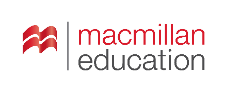 Autor książki ucznia: Malcolm Mann, Steve Taylore-Knowles Autor zeszytu ćwiczeń: Karolina Kotorowicz-Jasińska Segment: Szkoła podstawowa klasy 4-8 Poziom CEFR: A2/B1 Plan wynikowy jest propozycją określenia wymagań programowych w oparciu o podręcznik Repetytorium Ósmoklasisty cz.1. Celem wymagań programowych jest określenie celów nauczania i podstaw obiektywnej ewaluacji. Przygotowany dokument może być wykorzystany w całości lub częściowo, może też stanowić punkt wyjścia do stworzenia własnego planu ─ odpowiedniego dla konkretnej grupy uczniów.Niniejszym plan zakłada dwupoziomowy model budowania wymagań, w którym określono wymagania podstawowe i wymagania ponadpodstawowe.Wymagania podstawowe określają umiejętności, które opanować powinni wszyscy uczniowie, aby spełnić wymogi określone w podstawie programowej.Realizacja wymagań ponadpodstawowych opiera się na zrealizowaniu wymagań określonych, jako podstawowe i stanowi ich dopełnienie o trudniejsze aspekty języka. Adresatami wymagań ponadpodstawowych są uczniowie zainteresowani rozwijaniem swojej kompetencji językowej o treści dodatkowe, będące dopełnieniem i rozwinięciem umiejętności realizowanych w ramach wymagań podstawowych.PLAN WYNIKOWYRozdział 1 - CzłowiekRozdział 1 - CzłowiekRozdział 1 - CzłowiekPlan wynikowyPlan wynikowyPlan wynikowyPoziom podstawowyPoziom rozszerzonyW zakresie wiedzyUczeń:zna znaczenie, zazwyczaj poprawnie zapisuje i stosuje wybrane słownictwo z tematu: Człowiek, w szczególności: Dane personalneOkresy życiaUbrania i rzeczy osobisteWygląd zewnętrznyCechy charakteruUczucia i emocjeUmiejętności i zainteresowaniazna wybrane czasowniki złożone (Phrasal verbs)zna znaczenie i odmianę czasownika to be w czasie Present Simplezna znaczenie i zasady tworzenia zdań z wyrażeniem have got w czasie Present Simplezna zasady tworzenia zdań z wyrażeniami There is/there arezna i na ogół poprawnie stosuje zaimki osobowe, przymiotniki i zaimki dzierżawcze Uczeń:zna znaczenie, poprawnie zapisuje i stosuje większość słownictwa z tematu: Człowiek, w szczególności: Dane personalneOkresy życiaUbrania i rzeczy osobisteWygląd zewnętrznyCechy charakteruUczucia i emocjeUmiejętności i zainteresowaniazna wymagane czasowniki złożone (Phrasal verbs) i poprawnie je stosujezna znaczenie i odmianę czasownika to be w czasie Present Simple i poprawnie je stosujezna znaczenie i zasady tworzenia zdań z wyrażeniem have got w czasie Present Simple, poprawnie je stosujezna zasady tworzenia zdań i poprawnie buduje zdania z wyrażeniami There is/there arezna i poprawnie stosuje zaimki osobowe, przymiotniki i zaimki dzierżawcze W zakresie umiejętnościUczeń:rozumie większość wypowiedzi ustnych na bazie poznanego słownictwa: określa intencje nadawcy wypowiedziokreśla kontekst wypowiedziznajduje w wypowiedzi określone informacjerozumie większość tekstu czytanego na bazie poznanego słownictwarozumie ogólny sens tekstuokreśla intencje nadawcy wypowiedziokreśla kontekst wypowiedzi pisemnejznajduje w tekście określone informacjerozpoznaje związki pomiędzy poszczególnymi częściami tekstuna ogół poprawnie tworzy proste wypowiedzi ustneopisuje ludzi i przedmioty, w szczególności ubraniaprzedstawia fakty z teraźniejszości i przeszłości: np. dane osobowe, informacje dotyczące rodzinywyraża i uzasadnia opinie na temat wyglądu zewnętrznego i cech charakteru osób a także konkursów młodych talentówwyraża uczucia i emocje odnośnie krewnych i przyjaciół oraz świąt i uroczystościna ogół poprawnie tworzy proste wypowiedzi pisemneopisuje ludzi – ich wygląd zewnętrzy i cechy charakteru; opisuje przedmiotyprzedstawia fakty z teraźniejszości i przeszłości: np. dane osobowe, informacje dotyczące rodzinywyraża i uzasadnia opinie na temat wyglądu zewnętrznego i cech charakteru osóbpisze e-mail do kolegi z opisem znajomej osobyna ogół poprawnie, stosując wybrane słownictwo i proste konstrukcje reaguje ustnie na wypowiedziprzedstawia siebie, swoich przyjaciół i członków swojej rodzinynawiązuje kontakty towarzyskieuzyskuje i przekazuje informacje i wyjaśnienia odnośnie danych osobowych, wyglądu zewnętrznego, cech charakteru, zainteresowań i umiejętnościskłada życzenia i gratulacjewyraża uczucia i emocjestosuje formy i zwroty grzecznościowena ogół poprawnie, stosując wybrane słownictwo i proste konstrukcje reaguje pisemnie na wypowiedzinawiązuje kontakty towarzyskieuzyskuje i przekazuje informacje i wyjaśnienia odnośnie danych osobowych, wyglądu zewnętrznego, cech charakteru i zainteresowaństosuje formy i zwroty grzecznościowena ogół poprawnie przetwarza wypowiedziprzekazuje w języku angielskim informacje zawarte w materiale wizualnymprzekazuje w języku polskim lub angielskim informacje sformułowane w języku angielskimprzekazuje w języku angielskim informacje sformułowane w języku polskimposiada pewną wiedzę na temat krajów anglojęzycznych: np. obchodzenia świąt i uroczystościposiada pewną świadomość i wrażliwość międzykulturowąstara się współpracować w grupiena ogół pomyślnie stosuje strategie komunikacyjne: np. domyślanie się znaczenia słów z kontekstuposiada pewną świadomość podobieństw i różnic między językamiUczeń:rozumie wypowiedzi ustne na bazie poznanego słownictwa: określa intencje nadawcy wypowiedziokreśla kontekst wypowiedziznajduje w wypowiedzi określone informacjerozumie tekst czytany na bazie poznanego słownictwarozumie ogólny sens tekstuokreśla intencje nadawcy wypowiedziokreśla kontekst wypowiedzi pisemnejznajduje w tekście określone informacjerozpoznaje związki pomiędzy poszczególnymi częściami tekstupoprawnie tworzy proste i bardziej złożone wypowiedzi ustneopisuje ludzi i przedmioty, w szczególności ubraniaprzedstawia fakty z teraźniejszości i przeszłości: np. dane osobowe, informacje dotyczące rodzinywyraża i uzasadnia opinie na temat wyglądu zewnętrznego i cech charakteru osób a także konkursów młodych talentówwyraża uczucia i emocje odnośnie krewnych i przyjaciół oraz świąt i uroczystościpoprawnie tworzy proste i bardziej złożone wypowiedzi pisemneopisuje ludzi – ich wygląd zewnętrzy i cechy charakteru; opisuje przedmiotyprzedstawia fakty z teraźniejszości i przeszłości: np. dane osobowe, informacje dotyczące rodzinywyraża i uzasadnia opinie na temat wyglądu zewnętrznego i cech charakteru osóbpisze e-mail do kolegi z opisem znajomej osobypoprawnie, stosując zróżnicowane słownictwo oraz proste i bardziej złożone konstrukcje, reaguje ustnie na wypowiedziprzedstawia siebie, swoich przyjaciół i członków swojej rodzinynawiązuje kontakty towarzyskieuzyskuje i przekazuje informacje i wyjaśnienia odnośnie danych osobowych, wyglądu zewnętrznego, cech charakteru, zainteresowań i umiejętnościskłada życzenia i gratulacjewyraża uczucia i emocjestosuje formy i zwroty grzecznościowepoprawnie, stosując zróżnicowane słownictwo oraz proste i bardziej złożone konstrukcje reaguje pisemnie na wypowiedzinawiązuje kontakty towarzyskieuzyskuje i przekazuje informacje i wyjaśnienia odnośnie danych osobowych, wyglądu zewnętrznego, cech charakteru i zainteresowaństosuje formy i zwroty grzecznościowepoprawnie i z łatwością przetwarza wypowiedziprzekazuje w języku angielskim informacje zawarte w materiale wizualnymprzekazuje w języku polskim lub angielskim informacje sformułowane w języku angielskimprzekazuje w języku angielskim informacje sformułowane w języku polskimposiada wiedzę na temat krajów anglojęzycznych: np. obchodzenia świąt i uroczystościposiada świadomość i wrażliwość międzykulturowąwspółpracuje w grupiepomyślnie stosuje strategie komunikacyjne: np. domyślanie się znaczenia słów z kontekstuposiada świadomość podobieństw i różnic między językamiRozdział 2 – Miejsce zamieszkaniaRozdział 2 – Miejsce zamieszkaniaRozdział 2 – Miejsce zamieszkaniaPlan wynikowyPlan wynikowyPlan wynikowyPoziom podstawowyPoziom rozszerzonyW zakresie wiedzyUczeń:zna znaczenie, zazwyczaj poprawnie zapisuje i stosuje wybrane słownictwo z tematu: Miejsce zamieszkania, w szczególności: Dom i jego okolicaRodzaje domówPomieszczeniaWyposażenie domuPrace domowezna wybrane rzeczowniki złożone (Compound nouns)zna zasady tworzenia zdań w czasie Present Simplezna zasady tworzenia zdań w czasie Present Continuousna ogół rozróżnia i zazwyczaj poprawnie stosuje czasy Present Simple i Present ContinuousUczeń:zna znaczenie, poprawnie zapisuje i stosuje większość słownictwa z tematu: Miejsce zamieszkania, w szczególności: Dom i jego okolicaRodzaje domówPomieszczeniaWyposażenie domuPrace domowezna wymagane rzeczowniki złożone (Compound nouns) i poprawnie je stosujezna zasady tworzenia zdań w czasie Present Simple i  poprawnie je stosujezna zasady tworzenia zdań w czasie Present Continuous i poprawnie je stosujerozróżnia i poprawnie stosuje czasy Present Simple i Present Continuous W zakresie umiejętnościUczeń:rozumie większość wypowiedzi ustnych na bazie poznanego słownictwa: określa intencje nadawcy wypowiedziokreśla kontekst wypowiedziznajduje w wypowiedzi określone informacjerozumie większość tekstu czytanego na bazie poznanego słownictwaokreśla intencje nadawcy wypowiedziokreśla kontekst wypowiedzi pisemnejznajduje w tekście określone informacjerozpoznaje związki pomiędzy poszczególnymi częściami tekstuukłada informacje w określonym porządkuna ogół poprawnie tworzy proste wypowiedzi ustneopisuje dom, jego okolicę i wyposażenie domu, w szczególności mebleprzedstawia intencje i marzenia odnośnie miejsca zamieszkaniaprzedstawia fakty z teraźniejszości i przeszłości, odnosząc się do miejsca zamieszkania, swojego lub innych osóbopisuje swoje upodobania dotyczące rodzajów domu i wyposażenia, a także prac domowychwyraża i uzasadnia swoje opinie na temat rodzajów domu oraz wyposażenia pomieszczeńna ogół poprawnie tworzy proste wypowiedzi pisemneopisuje miejsce zamieszkania, wyposażenie domuprzedstawia fakty z teraźniejszości i przeszłości dotyczące rodzajów domu i ich wyposażeniawyraża i uzasadnia opinie na temat domu oraz prac domowychpisze list do kolegi z opisem domu dziadkówna ogół poprawnie, stosując wybrane słownictwo i proste konstrukcje reaguje ustnie na wypowiedziuzyskuje i przekazuje informacje i wyjaśnienia odnośnie domu i jego wyposażenia oraz wykonywania różnych prac domowychwyraża swoją opinię na temat różnych domów ich wyposażenia oraz wykonywania prac domowych, pyta o opinie, zgadza się lub nie zgadza się z opiniamiproponuje, przyjmuje lub odrzuca propozycje dotyczące wyposażenia różnych domówna ogół poprawnie, stosując wybrane słownictwo i proste konstrukcje reaguje pisemnie na wypowiedziuzyskuje i przekazuje informacje i wyjaśnienia odnośnie rodzajów domów, wyposażenia domu, a także wykonywania prac domowychna ogół poprawnie przetwarza wypowiedziprzekazuje w języku angielskim informacje zawarte w materiale wizualnymprzekazuje w języku polskim lub angielskim informacje sformułowane w języku angielskimprzekazuje w języku angielskim informacje sformułowane w języku polskimstara się współpracować w grupie   stara się korzystać ze źródeł informacji w języku angielskimna ogół pomyślnie stosuje strategie komunikacyjne: np. domyślanie się znaczenia słów z kontekstuUczeń:rozumie wypowiedzi ustne na bazie poznanego słownictwa: określa intencje nadawcy wypowiedziokreśla kontekst wypowiedziznajduje w wypowiedzi określone informacjerozumie tekst czytany na bazie poznanego słownictwaokreśla intencje nadawcy wypowiedziokreśla kontekst wypowiedzi pisemnejznajduje w tekście określone informacjerozpoznaje związki pomiędzy poszczególnymi częściami tekstuukłada informacje w określonym porządkupoprawnie tworzy proste i bardziej złożone wypowiedzi ustneopisuje dom, jego okolicę i wyposażenie domu, w szczególności mebleprzedstawia intencje i marzenia odnośnie miejsca zamieszkaniaprzedstawia fakty z teraźniejszości i przeszłości, odnosząc się do miejsca zamieszkania, swojego lub innych osóbopisuje swoje upodobania dotyczące rodzajów domu i wyposażenia, a także prac domowychwyraża i uzasadnia opinie na temat rodzajów domu oraz wyposażenia pomieszczeńpoprawnie tworzy proste i bardziej złożone wypowiedzi pisemneopisuje miejsce zamieszkania, wyposażenie domuprzedstawia fakty z teraźniejszości i przeszłości dotyczące rodzajów domu i ich wyposażeniawyraża i uzasadnia opinie na temat domu oraz prac domowychpisze list do kolegi z opisem domu dziadkówpoprawnie, stosując zróżnicowane słownictwo oraz proste i bardziej złożone konstrukcje, reaguje ustnie na wypowiedziuzyskuje i przekazuje informacje i wyjaśnienia odnośnie domu i jego wyposażenia oraz wykonywania różnych prac domowychwyraża swoją opinię na temat różnych domów ich wyposażenia oraz wykonywania prac domowych, pyta o opinie, zgadza się lub nie zgadza się z opiniamiproponuje, przyjmuje lub odrzuca propozycje dotyczące wyposażenia różnych domówpoprawnie, stosując zróżnicowane słownictwo oraz proste i bardziej złożone konstrukcje reaguje pisemnie na wypowiedziuzyskuje i przekazuje informacje i wyjaśnienia odnośnie rodzajów domów, wyposażenia domu, a także wykonywania prac domowychpoprawnie i z łatwością przetwarza wypowiedziprzekazuje w języku angielskim informacje zawarte w materiale wizualnymprzekazuje w języku polskim lub angielskim informacje sformułowane w języku angielskimprzekazuje w języku angielskim informacje sformułowane w języku polskimwspółpracuje w grupiekorzysta ze źródeł informacji w języku angielskimpomyślnie stosuje strategie komunikacyjne: np. domyślanie się znaczenia słów z kontekstuRozdział 3 - EdukacjaRozdział 3 - EdukacjaRozdział 3 - EdukacjaPlan wynikowyPlan wynikowyPlan wynikowyPoziom podstawowyPoziom rozszerzonyW zakresie wiedzyUczeń:zna znaczenie, zazwyczaj poprawnie zapisuje i stosuje wybrane słownictwo z tematu: Edukacja, w szczególności: Szkoła i jej pomieszczeniaPrzedmioty nauczaniaUczenie sięPrzybory szkolneŻycie szkołyZajęcia pozaszkolnezna wybrane czasowniki złożone (Phrasal verbs)zna znaczenie i formę przeszłą wybranych czasowników nieregularnychzna zasady tworzenia zdań w czasie Past Simplezna zasady tworzenia zdań w czasie Past Continuousna ogół rozróżnia i zazwyczaj poprawnie stosuje czasy Past Simple i Past Continuouszna i na ogół poprawnie stosuje wybrane wyrażenia: przymiotniki z przyimkami oraz czasowniki z przyimkamiUczeń:zna znaczenie, poprawnie zapisuje i stosuje większość słownictwa z tematu: Edukacja, w szczególności: Szkoła i jej pomieszczeniaPrzedmioty nauczaniaUczenie sięPrzybory szkolneŻycie szkołyZajęcia pozaszkolnezna wymagane czasowniki złożone (Phrasal verbs) i poprawnie je stosujezna znaczenie i formę przeszłą wymaganych czasowników nieregularnych, poprawnie stosuje je w zdaniachzna zasady tworzenia zdań w czasie Past Simple i poprawnie je stosujezna zasady tworzenia zdań w czasie Past Continuous i poprawnie je stosujerozróżnia i poprawnie stosuje czasy Past Simple i Past Continuous zna i poprawnie stosuje wymagane wyrażenia: przymiotniki z przyimkami oraz czasowniki z przyimkamiW zakresie umiejętnościUczeń:rozumie większość wypowiedzi ustnych na bazie poznanego słownictwa: określa myśl główną wypowiedziznajduje w wypowiedzi określone informacjerozumie większość tekstu czytanego na bazie poznanego słownictwarozumie ogólny sens tekstuokreśla kontekst wypowiedzi pisemnejznajduje w tekście określone informacjerozpoznaje związki pomiędzy poszczególnymi częściami tekstuna ogół poprawnie tworzy proste wypowiedzi ustneopisuje przedmioty i miejsca, w szczególności szkołę, pomieszczenia szkolne, przybory szkolneprzedstawia fakty z teraźniejszości i przeszłości odnosząc się uczenia się  i życia szkołyprzedstawia intencje i marzenia, planując wycieczkę szkolną wyraża i uzasadnia swoje opinie na temat przedmiotów szkolnych, uczenia się oraz zajęć pozalekcyjnychna ogół poprawnie tworzy proste wypowiedzi pisemneopowiada o czynnościach i wydarzeniach z przeszłości, relacjonując wycieczkę szkolnąprzedstawia fakty z teraźniejszości i przeszłości, odnosząc się do uczenia się, życia szkoły, zajęć pozalekcyjnychopisuje swoje upodobania odnośnie zajęć szkolnych i pozaszkolnychwyraża i uzasadnia opinie na temat szkoły i przedmiotów szkolnychpisze e-mail do kolegi na temat wycieczki szkolnejna ogół poprawnie, stosując wybrane słownictwo i proste konstrukcje reaguje ustnie na wypowiedziuzyskuje i przekazuje informacje i wyjaśnienia odnośnie przedmiotów nauczania, uczenia się, życia szkoły, zajęć pozalekcyjnychwyraża swoje upodobania i pragnienia dotyczące zajęć pozalekcyjnych i wycieczek szkolnychwyraża swoje opinie dotyczące szkoły, pyta o opinie, zgadza się lub nie zgadza z opiniami innychna ogół poprawnie, stosując wybrane słownictwo i proste konstrukcje reaguje pisemnie na wypowiedziuzyskuje i przekazuje informacje i wyjaśnienia odnośnie życia szkoły i zajęć pozalekcyjnychwyraża swoje upodobania i pragnienia, odnosząc się do przedmiotów nauczania, uczenia się i zajęć pozalekcyjnychwyraża swoje opinie dotyczące szkoły, pyta o opinie, zgadza się lub nie zgadza z opiniami innychna ogół poprawnie przetwarza wypowiedziprzekazuje w języku angielskim informacje zawarte w materiale wizualnymprzekazuje w języku polskim lub angielskim informacje sformułowane w języku angielskimprzekazuje w języku angielskim informacje sformułowane w języku polskimstara się współpracować w grupieUczeń:rozumie wypowiedzi ustne na bazie poznanego słownictwa: określa myśl główną wypowiedziznajduje w wypowiedzi określone informacjerozumie tekst czytany na bazie poznanego słownictwarozumie ogólny sens tekstuokreśla kontekst wypowiedzi pisemnejznajduje w tekście określone informacjerozpoznaje związki pomiędzy poszczególnymi częściami tekstupoprawnie tworzy proste i bardziej złożone wypowiedzi ustneopisuje przedmioty i miejsca, w szczególności szkołę, pomieszczenia szkolne, przybory szkolneprzedstawia fakty z teraźniejszości i przeszłości odnosząc się uczenia się  i życia szkołyprzedstawia intencje i marzenia, planując wycieczkę szkolnąwyraża i uzasadnia swoje opinie na temat przedmiotów szkolnych, uczenia się oraz zajęć pozalekcyjnychpoprawnie tworzy proste i bardziej złożone wypowiedzi pisemneopowiada o czynnościach i wydarzeniach z przeszłości, relacjonując wycieczkę szkolnąprzedstawia fakty z teraźniejszości i przeszłości, odnosząc się do uczenia się, życia szkoły, zajęć pozalekcyjnychopisuje swoje upodobania odnośnie zajęć szkolnych i pozaszkolnychwyraża i uzasadnia opinie na temat szkoły i przedmiotów szkolnychpisze e-mail do kolegi na temat wycieczki szkolnejpoprawnie, stosując zróżnicowane słownictwo oraz proste i bardziej złożone konstrukcje, reaguje ustnie na wypowiedziuzyskuje i przekazuje informacje i wyjaśnienia odnośnie przedmiotów nauczania, uczenia się, życia szkoły, zajęć pozalekcyjnychwyraża swoje upodobania i pragnienia dotyczące zajęć pozalekcyjnych i wycieczek szkolnychwyraża swoje opinie dotyczące szkoły, pyta o opinie, zgadza się lub nie zgadza z opiniami innychpoprawnie, stosując zróżnicowane słownictwo oraz proste i bardziej złożone konstrukcje reaguje pisemnie na wypowiedziuzyskuje i przekazuje informacje i wyjaśnienia odnośnie życia szkoły i zajęć pozalekcyjnychwyraża swoje upodobania i pragnienia odnosząc się do przedmiotów nauczania, uczenia się i zajęć pozalekcyjnychwyraża swoje opinie dotyczące szkoły, pyta o opinie, zgadza się lub nie zgadza z opiniami innychpoprawnie i z łatwością przetwarza wypowiedziprzekazuje w języku angielskim informacje zawarte w materiale wizualnymprzekazuje w języku polskim lub angielskim informacje sformułowane w języku angielskimprzekazuje w języku angielskim informacje sformułowane w języku polskimwspółpracuje w grupieRozdział 4 – PracaRozdział 4 – PracaRozdział 4 – PracaPlan wynikowyPlan wynikowyPlan wynikowyPoziom podstawowyPoziom rozszerzonyW zakresie wiedzyUczeń:zna znaczenie, zazwyczaj poprawnie zapisuje i stosuje wybrane słownictwo z tematu: Praca, w szczególności: popularne zawody i związane z nimi czynnościmiejsce i warunki pracywybór zawodupraca dorywczapraca w czasie wakacjizna zasady tworzenia zdań w czasie Past Simplezna zasady tworzenia zdań w czasie Present Perfectna ogół rozróżnia i poprawnie stosuje czasy Past Simple i Present Perfectzna i zazwyczaj poprawnie posługuje się zaimkami nieokreślonymizna wybrane przymiotniki z końcówką –ed lub –ing i zazwyczaj poprawnie je stosujeUczeń:zna znaczenie, poprawnie zapisuje i stosuje większość słownictwa z tematu: Praca, w szczególności: popularne zawody i związane z nimi czynnościmiejsce i warunki pracywybór zawodupraca dorywczapraca w czasie wakacjizna zasady tworzenia zdań w czasie Past Simple i poprawnie je stosujezna zasady tworzenia zdań w czasie Present Perfect i poprawnie je stosujerozróżnia i poprawnie stosuje czasy Past Simple i Present Perfectzna i poprawnie posługuje się zaimkami nieokreślonymizna wymagane przymiotniki z końcówką –ed lub –ing i poprawnie je stosujeW zakresie umiejętnościUczeń:rozumie większość wypowiedzi ustnych na bazie poznanego słownictwa: określa myśl główną wypowiedziznajduje w wypowiedzi określone informacjerozumie większość tekstu czytanego na bazie poznanego słownictwaokreśla główną myśl tekstuznajduje w tekście określone informacjerozpoznaje związki pomiędzy poszczególnymi częściami tekstuna ogół poprawnie tworzy proste wypowiedzi ustneprzedstawia fakty z teraźniejszości i przeszłości, odnosząc się do pracy wykonywanej przez różne osobyopisuje swoje upodobania dotyczące zawodów i warunków pracywyraża i uzasadnia opinie na temat odnośnie zajęć i warunków pracy charakterystycznych dla rożnych zawodów, a także pracy uczniów w czasie wakacjina ogół poprawnie tworzy proste wypowiedzi pisemneprzedstawia fakty z teraźniejszości i przeszłości dotyczące pracy wykonywanej przez różne osobyprzedstawia intencje i plany dotyczące pracy w czasie wakacji oraz przyszłego zawoduopisuje swoje upodobania odnośnie zawodówwyraża i uzasadnia opinie na temat zajęć i warunków pracy charakterystycznych dla rożnych zawodów, a także pracy uczniów w czasie wakacjidokonuje wpisu na blogu, odnosząc się do swojej wakacyjnej pracy oraz wymarzonego zawoduna ogół poprawnie, stosując wybrane słownictwo i proste konstrukcje reaguje ustnie na wypowiedziuzyskuje i przekazuje informacje i wyjaśnienia odnośnie różnych zawodów i związanych z nimi czynności oraz warunków pracywyraża swoją opinię na temat różnych zawodów oraz pracy dorywczej, pyta o opinie, zgadza się lub nie zgadza się z opiniami innychwyraża swoje upodobania i pragnienia oraz pyta o upodobania i pragnienia dotyczące przyszłej pracyproponuje, przyjmuje lub odrzuca propozycje dotyczące pracyna ogół poprawnie, stosując wybrane słownictwo i proste konstrukcje reaguje pisemnie na wypowiedziuzyskuje i przekazuje informacje i wyjaśnienia odnośnie wykonywanych zawodów, czynności z nimi związanych oraz warunków pracywyraża swoje upodobania, intencje i plany oraz pyta o upodobania i intencje i plany dotyczące wyboru zawoduna ogół poprawnie przetwarza wypowiedziprzekazuje w języku polskim lub angielskim informacje sformułowane w języku angielskimprzekazuje w języku angielskim informacje sformułowane w języku polskimposiada pewną wiedzę na temat krajów anglojęzycznych: np. warunki zatrudniania nieletnichstara się współpracować w grupiestara się korzystać ze źródeł informacjina ogół pomyślnie stosuje strategie komunikacyjne: np. domyślanie się znaczenia słów z kontekstuUczeń:rozumie wypowiedzi ustne na bazie poznanego słownictwa: określa myśl główną wypowiedziznajduje w wypowiedzi określone informacjerozumie tekst czytany na bazie poznanego słownictwaokreśla główną myśl tekstuznajduje w tekście określone informacjerozpoznaje związki pomiędzy poszczególnymi częściami tekstupoprawnie tworzy proste i bardziej złożone wypowiedzi ustneprzedstawia fakty z teraźniejszości i przeszłości, odnosząc się do pracy wykonywanej przez różne osobyopisuje swoje upodobania dotyczące zawodów i warunków pracywyraża i uzasadnia opinie na temat odnośnie zajęć i warunków pracy charakterystycznych dla rożnych zawodów, a także pracy uczniów w czasie wakacjipoprawnie tworzy proste i bardziej złożone wypowiedzi pisemneprzedstawia fakty z teraźniejszości i przeszłości dotyczące pracy wykonywanej przez różne osobyprzedstawia intencje i plany dotyczące pracy w czasie wakacji oraz przyszłego zawoduopisuje swoje upodobania odnośnie zawodówwyraża i uzasadnia opinie na temat zajęć i warunków pracy charakterystycznych dla rożnych zawodów, a także pracy uczniów w czasie wakacjidokonuje wpisu na blogu, odnosząc się do swojej wakacyjnej pracy oraz wymarzonego zawodupoprawnie, stosując zróżnicowane słownictwo oraz proste i bardziej złożone konstrukcje, reaguje ustnie na wypowiedziuzyskuje i przekazuje informacje i wyjaśnienia odnośnie różnych zawodów i związanych z nimi czynności oraz warunków pracywyraża swoją opinię na temat różnych zawodów oraz pracy dorywczej, pyta o opinie, zgadza się lub nie zgadza się z opiniami innychwyraża swoje upodobania i pragnienia oraz pyta o upodobania i pragnienia dotyczące przyszłej pracyproponuje, przyjmuje lub odrzuca propozycje dotyczące pracypoprawnie, stosując zróżnicowane słownictwo oraz proste i bardziej złożone konstrukcje reaguje pisemnie na wypowiedziuzyskuje i przekazuje informacje i wyjaśnienia odnośnie wykonywanych zawodów, czynności z nimi związanych oraz warunków pracywyraża swoje upodobania, intencje i plany oraz pyta o upodobania i intencje i plany dotyczące wyboru zawodupoprawnie i z łatwością przetwarza wypowiedziprzekazuje w języku polskim lub angielskim informacje sformułowane w języku angielskimprzekazuje w języku angielskim informacje sformułowane w języku polskimposiada wiedzę na temat krajów anglojęzycznych: np. warunki zatrudniania nieletnichwspółpracuje w grupieefektywnie korzysta ze źródeł informacjipomyślnie stosuje strategie komunikacyjne: np. domyślanie się znaczenia słów z kontekstuRozdział 5 – Życie prywatneRozdział 5 – Życie prywatneRozdział 5 – Życie prywatnePlan wynikowyPlan wynikowyPlan wynikowyPoziom podstawowyPoziom rozszerzonyW zakresie wiedzyUczeń:zna znaczenie, zazwyczaj poprawnie zapisuje i stosuje wybrane słownictwo z tematu: Życie prywatne, w szczególności: rodzinaznajomi i przyjacielekonflikty i problemyczynności życia codziennegoświęta i uroczystościformy spędzania czasu wolnegookreślanie czasuzazwyczaj rozróżnia rzeczowniki policzalne i niepoliczalne; na ogół poprawnie się nimi posługuje zna zasady tworzenia liczby mnogiej rzeczowników policzalnych zna i na ogół poprawnie stosuje przedimki a/an, some, any, no oraz wyrażenia a lot of, much, many, (a) little, (a) fewzna wybrane przyimki czasu, miejsca i sposobu i zazwyczaj poprawnie się nimi posługujeUczeń:zna znaczenie, poprawnie zapisuje i stosuje większość słownictwa z tematu: Życie prywatne, w szczególności: rodzinaznajomi i przyjacielekonflikty i problemyczynności życia codziennegoświęta i uroczystościformy spędzania czasu wolnegookreślanie czasuzna i z łatwością rozróżnia wymagane rzeczowniki policzalne i niepoliczalne; poprawnie je stosujezna zasady tworzenia liczby mnogiej rzeczowników policzalnych, poprawnie je stosujezna i poprawnie stosuje przedimki a/an, some, any, no oraz wyrażenia a lot of, much, many, (a) little, (a) fewzna wymagane przyimki czasu, miejsca i sposobu i poprawnie się nimi posługujeW zakresie umiejętnościUczeń:rozumie większość wypowiedzi ustnych na bazie poznanego słownictwa: określa główną myśl wypowiedzi lub fragmentów wypowiedziznajduje w wypowiedzi określone informacjerozumie większość tekstu czytanego na bazie poznanego słownictwaokreśla główną myśl tekstuokreśla intencje nadawcy lub autora wypowiedzi pisemnejznajduje w tekście określone informacjerozpoznaje związki między poszczególnymi częściami tekstuna ogół poprawnie tworzy proste wypowiedzi ustneopisuje ludzi: członków rodziny, przyjaciółprzedstawia fakty dotyczące rodziny i przyjaciół, sposobów spędzania wolnego czasu, a także obchodzenia świąt i uroczystości rodzinnychprzedstawia intencje i plany na przyszłość, odnosząc się do obchodzenia uroczystości rodzinnychwyraża i uzasadnia opinie odnośnie uroczystości rodzinnychna ogół poprawnie tworzy proste wypowiedzi pisemneopisuje ludzi, przedmioty i miejsca – rodzinę, swój dom rodzinnyopowiada o wydarzeniach z przeszłości, opisując przebieg uroczystości rodzinnejprzedstawia fakty z teraźniejszości i przeszłości: np. sposoby spędzania czasu wolnego, życie rodzinne, daty obchodzenia świątprzedstawia intencje i marzenia odnośnie planowanego przyjęcia – niespodzianki dla przyjacielapisze e-mail na temat uroczystości rodzinnejna ogół poprawnie, stosując wybrane słownictwo i proste konstrukcje reaguje ustnie na wypowiedziuzyskuje i przekazuje informacje i wyjaśnienia odnośnie rodziny, przyjaciół, spędzania czasu wolnego, obchodzenia uroczystości oraz problemów rodzinnychpyta o godzinę, podje czaswyraża upodobania i pragnieniaskłada życzenia i gratulacje, reaguje na życzenia wyraża uczucia i emocjena ogół poprawnie, stosując wybrane słownictwo i proste konstrukcje reaguje pisemnie na wypowiedziuzyskuje i przekazuje informacje i wyjaśnienia odnośnie rodziny, przyjaciół, spędzania czasu wolnego, obchodzenia uroczystości oraz problemów rodzinnychwyraża prośbęskłada życzenia i gratulacje, odpowiada na życzenia i gratulacjeodpowiada na zaproszeniewyraża uczucia i emocjena ogół poprawnie przetwarza wypowiedziprzekazuje w języku angielskim informacje zawarte w materiale wizualnymprzekazuje w języku polskim lub angielskim informacje sformułowane w języku angielskimprzekazuje w języku angielskim informacje sformułowane w języku polskimposiada pewną wiedzę na temat krajów anglojęzycznych: np. obchodzenia uroczystości rodzinnych, Dnia Książkiposiada pewną świadomość i wrażliwość międzykulturowąstara się współpracować w grupiena ogół pomyślnie stosuje strategie komunikacyjne: np. domyślanie się znaczenia słów z kontekstuposiada pewną świadomość podobieństw i różnic między językamiUczeń:rozumie wypowiedzi ustne na bazie poznanego słownictwa: określa główną myśl wypowiedzi lub fragmentów wypowiedziznajduje w wypowiedzi określone informacjerozumie tekst czytany na bazie poznanego słownictwaokreśla główną myśl tekstuokreśla intencje nadawcy lub autora wypowiedzi pisemnejznajduje w tekście określone informacjerozpoznaje związki między poszczególnymi częściami tekstupoprawnie tworzy proste i bardziej złożone wypowiedzi ustneopisuje ludzi: członków rodziny, przyjaciółprzedstawia fakty dotyczące rodziny i przyjaciół, sposobów spędzania wolnego czasu, a także obchodzenia świąt i uroczystości rodzinnychprzedstawia intencje i plany na przyszłość, odnosząc się do obchodzenia uroczystości rodzinnychwyraża i uzasadnia opinie odnośnie uroczystości rodzinnychpoprawnie tworzy proste i bardziej złożone wypowiedzi pisemneopisuje ludzi, przedmioty i miejsca – rodzinę, swój dom rodzinnyopowiada o wydarzeniach z przeszłości, opisując przebieg uroczystości rodzinnejprzedstawia fakty z teraźniejszości i przeszłości: np. sposoby spędzania czasu wolnego, życie rodzinne, daty obchodzenia świątprzedstawia intencje i marzenia odnośnie planowanego przyjęcia – niespodzianki dla przyjacielapisze e-mail na temat uroczystości rodzinnejpoprawnie, stosując zróżnicowane słownictwo oraz proste i bardziej złożone konstrukcje, reaguje ustnie na wypowiedziuzyskuje i przekazuje informacje i wyjaśnienia odnośnie rodziny, przyjaciół, spędzania czasu wolnego, obchodzenia uroczystości oraz problemów rodzinnychpyta o godzinę, podje czaswyraża upodobania i pragnieniaskłada życzenia i gratulacje, reaguje na życzenia wyraża uczucia i emocjepoprawnie, stosując zróżnicowane słownictwo oraz proste i bardziej złożone konstrukcje reaguje pisemnie na wypowiedziuzyskuje i przekazuje informacje i wyjaśnienia odnośnie rodziny, przyjaciół, spędzania czasu wolnego, obchodzenia uroczystości oraz problemów rodzinnychwyraża prośbęskłada życzenia i gratulacje, odpowiada na życzenia i gratulacjeodpowiada na zaproszeniewyraża uczucia i emocjepoprawnie i z łatwością przetwarza wypowiedziprzekazuje w języku angielskim informacje zawarte w materiale wizualnymprzekazuje w języku polskim lub angielskim informacje sformułowane w języku angielskimprzekazuje w języku angielskim informacje sformułowane w języku polskimposiada wiedzę na temat krajów anglojęzycznych: np. obchodzenia uroczystości rodzinnych, Dnia Książkiposiada świadomość i wrażliwość międzykulturowąwspółpracuje w grupiepomyślnie stosuje strategie komunikacyjne: np. domyślanie się znaczenia słów z kontekstuposiada świadomość podobieństw i różnic między językamiRozdział 6 – ŻywienieRozdział 6 – ŻywienieRozdział 6 – ŻywieniePlan wynikowyPlan wynikowyPlan wynikowyPoziom podstawowyPoziom rozszerzonyW zakresie wiedzyUczeń:zna znaczenie, zazwyczaj poprawnie zapisuje i stosuje wybrane słownictwo z tematu: Żywienie, w szczególności: artykuły spożywczeposiłki i ich przygotowywanienawyki żywienioweokreślanie smakulokale gastronomicznezna spójniki: and, but, or, because, so, although i zazwyczaj poprawnie je stosujezna zasady tworzenia zdań z wyrażeniami to be going tona ogół poprawnie posługuje się konstrukcją to be going to dla przewidywanie przyszłościzna zasady tworzenia zdań w czasie Present Continuous oraz posługiwania się nimi na ogół rozróżnia i zazwyczaj poprawnie stosuje will/won’t, Present Continuous oraz to be going to dla wyrażenia intencji, nadziei i planówUczeń:zna znaczenie, poprawnie zapisuje i stosuje większość słownictwa z tematu: Żywienie, w szczególności: artykuły spożywczeposiłki i ich przygotowywanienawyki żywienioweokreślanie smakulokale gastronomicznezna spójniki: and, but, or, because, so, although i poprawnie je stosujezna zasady tworzenia zdań z wyrażeniami to be going to, poprawnie je stosujepoprawnie posługuje się konstrukcją to be going to dla przewidywanie przyszłościzna zasady tworzenia zdań w czasie Present Continuous i poprawnie je stosuje dla wyrażenie intencji, marzeń i planówrozróżnia i poprawnie stosuje will/won’t, Present Continuous oraz to be going to dla wyrażenia intencji, nadziei i planówW zakresie umiejętnościUczeń:rozumie większość wypowiedzi ustnych na bazie poznanego słownictwa: określa intencje nadawcy wypowiedziokreśla kontekst wypowiedziznajduje w wypowiedzi określone informacjerozumie większość tekstu czytanego na bazie poznanego słownictwaokreśla głównej myśli tekstuokreśla kontekst wypowiedzi pisemnejznajduje w tekście określone informacjerozpoznaje związki pomiędzy poszczególnymi częściami tekstuukłada informacje w określonym porządkuna ogół poprawnie tworzy proste wypowiedzi ustneprzedstawia intencje i marzenia odnośnie posiłków jedzonych w domu i poza domemprzedstawia fakty z teraźniejszości i przeszłości, odnosząc się do nawyków żywieniowych, produktów spożywczych, posiłków i ich przygotowywaniaopisuje swoje upodobania kulinarnewyraża opinie dotyczące produktów spożywczych i nawyków żywieniowychna ogół poprawnie tworzy proste wypowiedzi pisemneopisuje dania, sposób przygotowywania posiłków oraz lokale gastronomiczneprzedstawia fakty z teraźniejszości i przeszłości odnosząc się do przygotowywania i serwowania posiłków oraz nawyków żywieniowychprzedstawia intencje i marzenia dotyczące przygotowywania i spożywania posiłkówopisuje swoje upodobania kulinarnepisze list na temat kursu kulinarnegona ogół poprawnie, stosując wybrane słownictwo i proste konstrukcje reaguje ustnie na wypowiedziuzyskuje i przekazuje informacje oraz wyjaśnienia odnośnie spożywania i przygotowywania posiłkówwyraża swoje upodobania, intencje i pragnienia, pyta o upodobania, intencje i pragnieniawyraża swoją opinię na temat różnych potraw oraz nawyków żywieniowych, pyta o opinie, zgadza się lub nie zgadza się z opiniamiinstruuje, jak przygotować posiłekna ogół poprawnie, stosując wybrane słownictwo i proste konstrukcje reaguje pisemnie na wypowiedziuzyskuje i przekazuje informacje i wyjaśnienia odnośnie przygotowywania i spożywania posiłkówproponuje, przyjmuje lub odrzuca propozycje dotyczące posiłkówzaprasza na posiłek i odpowiada na zaproszenieinstruuje, jak przygotować posiłekna ogół poprawnie przetwarza wypowiedziprzekazuje w języku polskim lub angielskim informacje sformułowane w języku angielskimprzekazuje w języku angielskim informacje sformułowane w języku polskimstara się współpracować w grupiena ogół pomyślnie stosuje strategie komunikacyjne: np. domyślanie się znaczenia słów z kontekstuUczeń:rozumie wypowiedzi ustne na bazie poznanego słownictwa: określa intencje nadawcy wypowiedziokreśla kontekst wypowiedziznajduje w wypowiedzi określone informacjerozumie tekst czytany na bazie poznanego słownictwaokreśla główną myśl tekstuokreśla kontekst wypowiedzi pisemnejznajduje w tekście określone informacjerozpoznaje związki pomiędzy poszczególnymi częściami tekstuukłada informacje w określonym porządkupoprawnie tworzy proste i bardziej złożone wypowiedzi ustneprzedstawia intencje i marzenia odnośnie posiłków jedzonych w domu i poza domemprzedstawia fakty z teraźniejszości i przeszłości, odnosząc się do nawyków żywieniowych, produktów spożywczych, posiłków i ich przygotowywaniaopisuje swoje upodobania kulinarnewyraża opinie dotyczące produktów spożywczych i nawyków żywieniowychpoprawnie tworzy proste i bardziej złożone wypowiedzi pisemneopisuje dania, sposób przygotowywania posiłków oraz lokale gastronomiczneprzedstawia fakty z teraźniejszości i przeszłości odnosząc się do przygotowywania i serwowania posiłków oraz nawyków żywieniowychprzedstawia intencje i marzenia dotyczące przygotowywania i spożywania posiłkówopisuje swoje upodobania kulinarnepisze list na temat kursu kulinarnegopoprawnie, stosując zróżnicowane słownictwo oraz proste i bardziej złożone konstrukcje, reaguje ustnie na wypowiedziuzyskuje i przekazuje informacje oraz wyjaśnienia odnośnie spożywania i przygotowywania posiłkówwyraża swoje upodobania, intencje i pragnienia, pyta o upodobania, intencje i pragnieniawyraża swoją opinię na temat różnych potraw oraz nawyków żywieniowych, pyta o opinie, zgadza się lub nie zgadza się z opiniamiinstruuje, jak przygotować posiłekpoprawnie, stosując zróżnicowane słownictwo oraz proste i bardziej złożone konstrukcje reaguje pisemnie na wypowiedziuzyskuje i przekazuje informacje i wyjaśnienia odnośnie przygotowywania i spożywania posiłkówproponuje, przyjmuje lub odrzuca propozycje dotyczące posiłkówzaprasza na posiłek i odpowiada na zaproszenieinstruuje, jak przygotować posiłekpoprawnie i z łatwością przetwarza wypowiedziprzekazuje w języku polskim lub angielskim informacje sformułowane w języku angielskimprzekazuje w języku angielskim informacje sformułowane w języku polskimwspółpracuje w grupiepomyślnie stosuje strategie komunikacyjne: np. domyślanie się znaczenia słów z kontekstuRozdział 7 – Zakupy i usługiRozdział 7 – Zakupy i usługiRozdział 7 – Zakupy i usługiPlan wynikowyPlan wynikowyPlan wynikowyPoziom podstawowyPoziom rozszerzonyW zakresie wiedzyUczeń:zna znaczenie, zazwyczaj poprawnie zapisuje i stosuje wybrane słownictwo z tematu: Zakupy i usługi, w szczególności: rodzaje sklepówtowary i ich cechysprzedawanie i kupowanieśrodki płatniczewymiana i zwrot towarówpromocjekorzystanie z usługzna wybrane rzeczowniki złożone (Compound nouns) i zazwyczaj poprawnie je stosujezna zasady tworzenia zdań w stronie biernej w czasach Present Simple, Past Simple, Future Simple i Present Perfect Simplezna znaczenie i na ogół poprawnie stosuje w zdaniach zaimki bezosobowe you i oneUczeń:zna znaczenie, poprawnie zapisuje i stosuje większość słownictwa z tematu: Zakupy i usługi, w szczególności: rodzaje sklepówtowary i ich cechysprzedawanie i kupowanieśrodki płatniczewymiana i zwrot towarówpromocjekorzystanie z usługzna wymagane rzeczowniki złożone (Compound nouns) i poprawnie je stosujezna zasady tworzenia zdań i poprawnie buduje zdania w stronie biernej w czasach Present Simple, Past Simple, Future Simple i Present Perfect Simplezna znaczenie i poprawnie stosuje w zdaniach zaimki bezosobowe you i oneW zakresie umiejętnościUczeń:rozumie większość wypowiedzi ustnych na bazie poznanego słownictwa: określa główną myśl wypowiedziznajduje w wypowiedzi określone informacjerozumie większość tekstu czytanego na bazie poznanego słownictwaokreśla kontekst wypowiedzi pisemnejznajduje w tekście określone informacjerozpoznaje związki pomiędzy poszczególnymi częściami tekstuukłada informacje w określonym porządkurozróżnia formalny i nieformalny styl tekstuna ogół poprawnie tworzy proste wypowiedzi ustneopowiada o czynnościach i doświadczeniach związanych z robieniem zakupów i korzystaniem z usługprzedstawia fakty z teraźniejszości i przeszłości, odnosząc się do kupowania i sprzedawaniaopisuje swoje upodobania odnośnie sklepów i towarówwyraża i uzasadnia opinie na temat sklepów, towarów, kupowania i korzystania z usługna ogół poprawnie tworzy proste wypowiedzi pisemneopowiada o czynnościach i doświadczeniach związanych z robieniem zakupów i korzystaniem z usługprzedstawia fakty z teraźniejszości i przeszłości, odnosząc się do kupowania i sprzedawaniaopisuje swoje upodobania odnośnie towarów i sklepówwyraża i uzasadnia opinie na temat towarów, zakupów oraz korzystania z usługpisze e-mail z opinią na temat zakupówna ogół poprawnie, stosując wybrane słownictwo i proste konstrukcje reaguje ustnie na wypowiedzipodtrzymuje rozmowę, prosząc o powtórzenieuzyskuje oraz przekazuje informacje i wyjaśnienia odnośnie robienia zakupów i korzystania z usługproponuje, przyjmuje i odrzuca propozycje, prowadzi proste negocjacje w sytuacjach codziennych (dialogi w sklepie)wyraża swoje upodobania i pragnienia oraz pyta o upodobania i pragnieniana ogół poprawnie, stosując wybrane słownictwo i proste konstrukcje reaguje pisemnie na wypowiedziwyraża swoje opinieskłada życzenia i gratulacje, odpowiada na życzenia i gratulacjeproponuje, przyjmuje i odrzuca propozycje, prowadzi proste negocjacje w sytuacjach życia codziennegowyraża prośbę oraz zgodę lub odmowę spełnienia na ogół poprawnie przetwarza wypowiedziprzekazuje w języku angielskim informacje zawarte w materiale wizualnymprzekazuje w języku polskim lub angielskim informacje sformułowane w języku angielskimprzekazuje w języku angielskim informacje sformułowane w języku polskimposiada pewną wiedzę na temat krajów anglojęzycznych: np. sławne sklepy i dzielnice handlowe, Czarny Piątek i Dzień Bez Zakupówstara się współpracować w grupiena ogół pomyślnie stosuje strategie komunikacyjne: np. domyślanie się znaczenia słów z kontekstuposiada pewną świadomość podobieństw i różnic między językamiUczeń:rozumie wypowiedzi ustne na bazie poznanego słownictwa: określa główną myśl wypowiedziznajduje w wypowiedzi określone informacjerozumie tekst czytany na bazie poznanego słownictwaokreśla kontekst wypowiedzi pisemnejznajduje w tekście określone informacjerozpoznaje związki pomiędzy poszczególnymi częściami tekstuukłada informacje w określonym porządkurozróżnia formalny i nieformalny styl tekstupoprawnie tworzy proste i bardziej złożone wypowiedzi ustneopowiada o czynnościach i doświadczeniach związanych z robieniem zakupów i korzystaniem z usługprzedstawia fakty z teraźniejszości i przeszłości, odnosząc się do kupowania i sprzedawaniaopisuje swoje upodobania odnośnie sklepów i towarówwyraża i uzasadnia opinie na temat sklepów, towarów, kupowania i korzystania z usługpoprawnie tworzy proste i bardziej złożone wypowiedzi pisemneopowiada o czynnościach i doświadczeniach związanych z robieniem zakupów i korzystaniem z usługprzedstawia fakty z teraźniejszości i przeszłości, odnosząc się do kupowania i sprzedawaniaopisuje swoje upodobania odnośnie towarów i sklepówwyraża i uzasadnia opinie na temat towarów, zakupów oraz korzystania z usługpisze e-mail z opinią na temat zakupówpoprawnie, stosując zróżnicowane słownictwo oraz proste i bardziej złożone konstrukcje, reaguje ustnie na wypowiedzipodtrzymuje rozmowę, prosząc o powtórzenieuzyskuje oraz przekazuje informacje i wyjaśnienia odnośnie robienia zakupów i korzystania z usługproponuje, przyjmuje i odrzuca propozycje, prowadzi proste negocjacje w sytuacjach codziennych (dialogi w sklepie)wyraża swoje upodobania i pragnienia oraz pyta o upodobania i pragnieniapoprawnie, stosując zróżnicowane słownictwo oraz proste i bardziej złożone konstrukcje reaguje pisemnie na wypowiedziwyraża swoje opinieskłada życzenia i gratulacje, odpowiada na życzenia i gratulacjeproponuje, przyjmuje i odrzuca propozycje, prowadzi proste negocjacje w sytuacjach życia codziennegowyraża prośbę oraz zgodę lub odmowę spełnienia poprawnie i z łatwością przetwarza wypowiedziprzekazuje w języku angielskim informacje zawarte w materiale wizualnymprzekazuje w języku polskim lub angielskim informacje sformułowane w języku angielskimprzekazuje w języku angielskim informacje sformułowane w języku polskimposiada wiedzę na temat krajów anglojęzycznych: np. sławne sklepy i dzielnice handlowe, Czarny Piątek i Dzień Bez Zakupówwspółpracuje w grupiepomyślnie stosuje strategie komunikacyjne: np. domyślanie się znaczenia słów z kontekstuposiada świadomość podobieństw i różnic między językamiRozdział 8 – Podróżowanie i turystykaRozdział 8 – Podróżowanie i turystykaRozdział 8 – Podróżowanie i turystykaPlan wynikowyPlan wynikowyPlan wynikowyPoziom podstawowyPoziom rozszerzonyW zakresie wiedzyUczeń:zna znaczenie, zazwyczaj poprawnie zapisuje i stosuje wybrane słownictwo z tematu: Podróżowanie i turystyka, w szczególności: środki transportu i korzystanie z nichorientacja w tereniewycieczki i zwiedzaniezna wybrane czasowniki złożone (Phrasal verbs)zna i zazwyczaj poprawnie posługuje się czasownikami modalnymi must/mustn’t/should/have to zna i zazwyczaj poprawnie stosuje zaimki względnezna zasady i na ogół poprawnie tworzy zdania względneUczeń:zna znaczenie, poprawnie zapisuje i stosuje większość słownictwa z tematu: Podróżowanie i turystyka, w szczególności: środki transportu i korzystanie z nichorientacja w tereniewycieczki i zwiedzaniezna wymagane czasowniki złożone (Phrasal verbs) i poprawnie je stosujezna i poprawnie posługuje się czasownikami modalnymi must/mustn’t/should/have to zna i poprawnie stosuje zaimki względnezna zasady i poprawnie tworzy zdania względneW zakresie umiejętnościUczeń:rozumie większość wypowiedzi ustnych na bazie poznanego słownictwa: reaguje na poleceniaokreśla myśl główną wypowiedziokreśla intencje nadawcy wypowiedziznajduje w wypowiedzi określone informacjerozumie większość tekstu czytanego na bazie poznanego słownictwaokreśla myśl główną tekstuokreśla intencje nadawcy wypowiedziznajduje w tekście określone informacjerozpoznaje związki pomiędzy poszczególnymi częściami tekstuna ogół poprawnie tworzy proste wypowiedzi ustneopisuje ludzi i miejscaopowiada o czynnościach i doświadczeniach relacjonując odbytą przez siebie podróżprzedstawia fakty z teraźniejszości i przeszłości, odnosząc się do podróżowania różnymi środkami transportu oraz zwiedzania ciekawych miejscprzedstawia intencje i marzenia odnośnie podróżyopisuje swoje upodobania dotyczące sposobów podróżowania oraz odwiedzanych miejscwyraża i uzasadnia swoje opinie na temat środków transportu oraz sposobów spędzania wakacjina ogół poprawnie tworzy proste wypowiedzi pisemneopisuje ludzi i miejscaopowiada o czynnościach i doświadczeniach z teraźniejszości odnosząc się do podróżowaniaprzedstawia fakty z teraźniejszości i przeszłości, odnosząc się do podróżowania różnymi środkami transportu oraz zwiedzania ciekawych miejscwyraża i uzasadnia swoje opinie na temat środków transportu oraz podróży i zwiedzaniapisze e-mail do kolegi z zaproszeniem do odwiedzinna ogół poprawnie, stosując wybrane słownictwo i proste konstrukcje reaguje ustnie na wypowiedziuzyskuje i przekazuje informacje i wyjaśnienia odnośnie podróżowania i zwiedzaniawyraża swoją opinię na temat różnych środków transportu, a także odwiedzanych miejsc i doświadczeń w używaniu języka angielskiego zagranicą, pyta o opinie, zgadza się lub nie zgadza się z opiniamiproponuje, przyjmuje lub odrzuca propozycje dotyczące podróżowania i zwiedzaniainstruuje: wskazuje drogę do jakiegoś obiektuna ogół poprawnie, stosując wybrane słownictwo i proste konstrukcje reaguje pisemnie na wypowiedziuzyskuje i przekazuje informacje i wyjaśnienia odnośnie środków transportu i zwiedzaniaproponuje, przyjmuje lub odrzuca propozycje dotyczące podróżowania i zwiedzania prosi o radę i udziela radyzaprasza do odwiedzin i odpowiada na zaproszenieinstruuje, wskazując drogę do swojego domuna ogół poprawnie przetwarza wypowiedziprzekazuje w języku angielskim informacje zawarte w materiale wizualnymprzekazuje w języku polskim lub angielskim informacje sformułowane w języku angielskimprzekazuje w języku angielskim informacje sformułowane w języku polskimposiada pewną wiedzę na temat krajów anglojęzycznych: ciekawe miejsca, różnice kulturowe, tradycje i zwyczajewykazuje pewną świadomość i wrażliwość międzykulturowąstara się współpracować w grupiestara się korzystać ze źródeł informacjina ogół pomyślnie stosuje strategie komunikacyjne: np. domyślanie się znaczenia słów z kontekstuposiada pewną świadomość podobieństw i różnic między językamiUczeń:rozumie wypowiedzi ustne na bazie poznanego słownictwa: reaguje na poleceniaokreśla myśl główną wypowiedziokreśla intencje nadawcy wypowiedziznajduje w wypowiedzi określone informacjerozumie tekst czytany na bazie poznanego słownictwaokreśla myśl główną tekstuokreśla intencje nadawcy wypowiedziznajduje w tekście określone informacjerozpoznaje związki pomiędzy poszczególnymi częściami tekstupoprawnie tworzy proste i bardziej złożone wypowiedzi ustneopisuje ludzi i miejscaopowiada o czynnościach i doświadczeniach relacjonując odbytą przez siebie podróżprzedstawia fakty z teraźniejszości i przeszłości, odnosząc się do podróżowania różnymi środkami transportu oraz zwiedzania ciekawych miejscprzedstawia intencje i marzenia odnośnie podróżyopisuje swoje upodobania dotyczące sposobów podróżowania oraz odwiedzanych miejscwyraża i uzasadnia swoje opinie na temat środków transportu oraz sposobów spędzania wakacjipoprawnie tworzy proste i bardziej złożone wypowiedzi pisemneopisuje ludzi i miejscaopowiada o czynnościach i doświadczeniach z teraźniejszości odnosząc się do podróżowaniaprzedstawia fakty z teraźniejszości i przeszłości, odnosząc się do podróżowania różnymi środkami transportu oraz zwiedzania ciekawych miejscwyraża i uzasadnia swoje opinie na temat środków transportu oraz podróży i zwiedzaniapisze e-mail do kolegi z zaproszeniem do odwiedzinpoprawnie, stosując zróżnicowane słownictwo oraz proste i bardziej złożone konstrukcje, reaguje ustnie na wypowiedziuzyskuje i przekazuje informacje i wyjaśnienia odnośnie podróżowania i zwiedzaniawyraża swoją opinię na temat różnych środków transportu, a także odwiedzanych miejsc i doświadczeń w używaniu języka angielskiego zagranicą, pyta o opinie, zgadza się lub nie zgadza się z opiniamiproponuje, przyjmuje lub odrzuca propozycje dotyczące podróżowania i zwiedzaniainstruuje: wskazuje drogę do jakiegoś obiektupoprawnie, stosując zróżnicowane słownictwo oraz proste i bardziej złożone konstrukcje reaguje pisemnie na wypowiedziuzyskuje i przekazuje informacje i wyjaśnienia odnośnie środków transportu i zwiedzaniaproponuje, przyjmuje lub odrzuca propozycje dotyczące podróżowania i zwiedzania prosi o radę i udziela radyzaprasza do odwiedzin i odpowiada na zaproszenieinstruuje, wskazując drogę do swojego domupoprawnie i z łatwością przetwarza wypowiedziprzekazuje w języku angielskim informacje zawarte w materiale wizualnymprzekazuje w języku polskim lub angielskim informacje sformułowane w języku angielskimprzekazuje w języku angielskim informacje sformułowane w języku polskimposiada wiedzę na temat krajów anglojęzycznych: ciekawe miejsca, różnice kulturowe, tradycje i zwyczajewykazuje świadomość i wrażliwość międzykulturowąwspółpracuje w grupiena ogół efektywnie korzysta ze źródeł informacjipomyślnie stosuje strategie komunikacyjne: np. domyślanie się znaczenia słów z kontekstuposiada świadomość podobieństw i różnic między językami